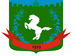 Томская область Томский районМуниципальное образование «Зональненское сельское поселение»ИНФОРМАЦИОННЫЙ БЮЛЛЕТЕНЬПериодическое официальное печатное издание, предназначенное для опубликованияправовых актов органов местного самоуправления Зональненского сельского поселенияи иной официальной информации                                                                                                                         Издается с 2005г.  п. Зональная Станция                                                                         	              № 63 от 15.12.2022ТОМСКАЯ ОБЛАСТЬТОМСКИЙ РАЙОНАДМИНИСТРАЦИЯ ЗОНАЛЬНЕНСКОГО СЕЛЬСКОГО ПОСЕЛЕНИЯСОВЕТ ЗОНАЛЬНЕНСКОГО СЕЛЬСКОГО ПОСЕЛЕНИЯРЕШЕНИЕ № 29п. Зональная Станция						           «15»  декабря 2022г.								               30-е очередное заседание                                                                                                                 V-го созываО налоге на имущество физических лиц на территории муниципального образования «Зональненское сельское поселение» на 2023-2025 год.  В соответствии с главой 32 Налогового кодекса Российской Федерации, Законом Томской области от 13.11.2018 № 125-ОЗ «Об установлении единой даты начала применения на территории Томской области порядка определения налоговой базы по налогу на имущество физических лиц исходя из кадастровой стоимости объектов налогообложения», на основании Федерального Закона от 06.10.2003 г. №131 – ФЗ «Об общих принципах организации местного самоуправления в Российской Федерации», руководствуясь Уставом Зональненского сельского поселения,  СОВЕТ ЗОНАЛЬНЕНСКОГО СЕЛЬСКОГО ПОСЕЛЕНИЯ РЕШИЛ:Установить и ввести в действие на территории муниципального образования «Зональненское сельское поселение» налог на имущество физических лиц.Принять положение «О налоге на имущество физических лиц на территории муниципального образования «Зональненское сельское поселение» согласно Приложению 1 к настоящему решению.Направить настоящее решение Главе Зональненского сельского поселения для подписания, опубликования в печатном средстве массовой информации официального издания «Информационный бюллетень Зональненского сельского поселения» и обнародования на официальном информационном сайте Зональненского сельского поселения в сети «Интернет» (адрес сайта http://www.admzsp. ru). Настоящее решение вступает в силу с 1 января 2023 года.Председатель Совета Зональненскогосельского поселения							                       Е.А. КоноваловаГлава Зональненского сельского поселения                                                         Е.А. Коновалова   Приложение 1 к решению Совета Зональненского сельского поселения№ 29 от «15» декабря 2022г.ПОЛОЖЕНИЕ«О налоге на имущество физических лиц на территории муниципального образования «Зональненское сельское поселение»Статья 1. Общие положенияНастоящее Положение разработано  в соответствии с главой 32 Налогового кодекса Российской Федерации, Законом Томской области от 13.11.2018 № 125-ОЗ «Об установлении единой даты начала применения на территории Томской области порядка определения налоговой базы по налогу на имущество физических лиц исходя из кадастровой стоимости объектов налогообложения», устанавливает налог на имущество физических лиц (далее - налог) на территории муниципального образования «Зональненское сельское поселение», определяет налоговые ставки и особенности определения налоговой базы по налогу.Общие принципы, на основании которых определяются налогоплательщики налога, объекты налогообложения, налоговые льготы, порядок исчисления и сроки уплаты налога, устанавливаются Налоговым кодексом Российской Федерации.Статья 2. Налоговая база1. Налоговая база в отношении объектов налогообложения, определяется исходя из их кадастровой стоимости.Статья 3. Налоговые ставки1. Ставки налога на имущество физических лиц в отношении объектов, указанных в пункте 2 статьи 3 настоящего Положения, устанавливаются на основе умноженной налогооблагаемой базы на коэффициент-дефлятор суммарной кадастровой стоимости объектов налогообложения, принадлежащих на праве собственности налогоплательщику (с учетом доли налогоплательщика в праве общей собственности на каждый из таких объектов), расположенных в пределах муниципального образования «Зональненское сельское поселение», в следующих размерах:2.№Объект налогообложенияСтавка налога, %Ставка налога, %Ставка налога, %1.-жилой дом, часть жилого дома;квартиры, части квартиры, комнаты;-объект незавершенного строительства, в случае, если проектируемым назначением такого объектов является жилой дом;-единый недвижимый комплекс, в состав которого входит хотя бы один жилой дом;-гараж и машино-место;-хозяйственные строения или сооружения, площадь каждого из которых не превышает 50 квадратных метров и которые расположены на земельных участках, предоставленных для ведения личного подсобного, дачного хозяйства, огородничества, садоводства, индивидуального жилищного строительства;2023год2024год2025год1.-жилой дом, часть жилого дома;квартиры, части квартиры, комнаты;-объект незавершенного строительства, в случае, если проектируемым назначением такого объектов является жилой дом;-единый недвижимый комплекс, в состав которого входит хотя бы один жилой дом;-гараж и машино-место;-хозяйственные строения или сооружения, площадь каждого из которых не превышает 50 квадратных метров и которые расположены на земельных участках, предоставленных для ведения личного подсобного, дачного хозяйства, огородничества, садоводства, индивидуального жилищного строительства;0,20,20,22.-объект налогообложения, включенный в перечень, определяемый в соответствии с пунктом 7 статьи 378.2 Налогового кодекса Российской Федерации;-объект налогообложения, предусмотренный абзацем вторым пункта 10 статьи 378.2 Налогового кодекса Российской Федерации;-объекты налогообложения, кадастровая стоимость каждого из которых превышает 300 миллионов рублей;2,02,02,03.-прочие объекты налогообложения0,50,50,5